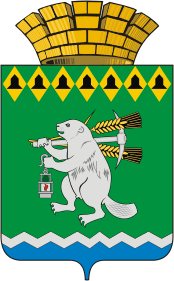 Администрация Артемовского городского округа ПОСТАНОВЛЕНИЕот  25.04.2016                                                                                              № 443-ПАО внесении изменений в перечень муниципальных (государственных) услуг, организация предоставления которых осуществляется по принципу «одного окна» в Государственном бюджетном учреждении Свердловской области «Многофункциональный центр предоставления государственных (муниципальных) услуг» на территории Артемовского городского округаВ соответствии с Федеральным законом от 27.07.2010 № 210-ФЗ «Об организации предоставления государственных и муниципальных услуг» (с изменениями и дополнениями), постановлением Правительства Свердловской области от 25.09.2013 № 1159-ПП «О перечне государственных услуг, предоставляемых органами государственной власти Свердловской области, территориальными государственными внебюджетными фондами Свердловской области в Государственном бюджетном учреждении Свердловской области «Многофункциональный центр предоставления государственных и муниципальных услуг» (с изменениями и дополнениями), руководствуясь статьями 29.1 - 31 Устава Артемовского городского округа,ПОСТАНОВЛЯЮ:1. Внести изменения в перечень муниципальных (государственных) услуг, организация предоставления которых осуществляется по принципу «одного окна» в Государственном бюджетном учреждении Свердловской области «Многофункциональный центр предоставления государственных (муниципальных) услуг» на территории Артемовского городского округа, утвержденный постановлением Администрации Артемовского городского округа от 31.12.2013 № 1866-ПА, с изменениями и дополнениями, внесенными постановлениями Администрации Артемовского городского округа от 08.10.2014 № 1355-ПА, от 24.02.2015 № 274-ПА, от 16.07.2015 № 935-ПА, от 09.11.2015 № 1246-ПА изложив его в следующей редакции (Приложение). 2. Постановление опубликовать в газете «Артемовский рабочий» и разместить на официальном сайте Артемовского городского округа в информационно - телекоммуникационной сети «Интернет».3. Контроль за исполнением постановления возложить на первого заместителя главы Администрации Артемовского городского округа           Иванова А.С.Глава Администрации Артемовского городского округаТ.А. Позняк